Shipshewana YEDA Show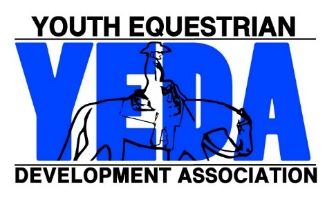 Sponsor InformationNovember 13-14,2021Michiana Event Center 455 E Farver St. Shipshewana, Indiana 46565College Fair       YEDA SHOW      Trade Show We will be holding a college fair and trade show in conjunction with the YEDA show in a beautiful low dust, climate-controlled facility.Costs for Colleges & Universities:Table space: $100Table Access to all student ridersBanner in the arena, sponsor will provide banner.Name listed in program as show sponsor (Business Card Size Ad Space) Social media exposureBooth Space: $200 2 tables and extra space for set upAccess to all student ridersBanner in the arena, sponsor will provide banner.Name listed in the program as show sponsor (Business Card Size Ad Space)Full page ad in the programSocial Media ExposurePremier Space: $350  (Only 2 spots available)2 tables and extra space for set upAccess to all student ridersBanner in the arena, sponsor will provide banner.Name listed in the program as show sponsor Ad on Back Cover or Inside Front Cover of ProgramSocial Media Exposure Drag Sponsor $100 (only 1 spot available)Have your banner mounted on the drag for the entire show. 
Sponsor will provide banner. Costs For VendorsTable Space $125TableBanner in the arena, sponsor will provide banner.Listed in program as show sponsor (Business Card Size Ad Space) Booth Space $25010 X 10 booth spaceBanner in the arena, sponsor will provide banner.Listed in show program as show sponsor (Business Card Size Ad Space)Drag Sponsor $125  (only 1 spot available)Have your banner mounted on the drag for the entire show. 
Sponsor will provide banner. Call to discuss options and prices if you wish to bring in trailer or need larger than 10 X 10 spaceFor Questions and More Information please contact:Ric Weitzel  rweizel@showyeda.com  216-346-1312Shipshewana YEDA ShowSponsor Reservation FormNovember 13-14,2021Michiana Event Center 455 E Farver St. Shipshewana, Indiana 46565College Fair       YEDA SHOW      Trade Show Name of Contact: ___________________________________________________Name of College/University/Vendor: ___________________________________Email: _____________________________________________________________Phone Number: _____________________________________________________Please Check One:    College or University _______       Business Vendor _______Select the Space Needed:Table ____Booth____Premier____Drag_____Other____